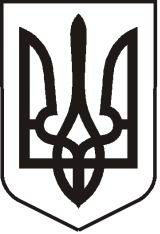 УКРАЇНАЛУГАНСЬКА  ОБЛАСТЬПОПАСНЯНСЬКИЙ  РАЙОН
ПОПАСНЯНСЬКА  МІСЬКА  РАДАШОСТОГО   СКЛИКАННЯДЕВ’ЯНОСТО ДРУГА СЕСІЯРIШЕННЯ09 лютого 2018 року                     м. Попасна	                                    № 92/10Про внесення доповнень до рішення дев’яностої сесії Попаснянської міської ради від 16.11.2017 № 90/8 «Про план діяльності Попаснянської міської радиз підготовки проектів регуляторних актівна 2018 рік»          Відповідно до ст. 25 Закону України «Про місцеве самоврядування в Україні», ст. ст. 7, 32 Закону України «Про засади державної регуляторної політики у сфері господарської діяльності», з метою приведення до вимог чинного законодавства прийнятих в подальшому регуляторні акти, Попаснянська міська радаВИРІШИЛА:1. Внести доповнення в додаток до рішення дев’яностої сесії Попаснянської міської ради від 16.11.2017 № 90/8 «Про план діяльності Попаснянської міської ради з підготовки проектів регуляторних актів на 2018 рік»: додати пункти 2, 3, 4 (додається).2. Доручити відділу житлово-комунального господарства, архітектури, містобудування та землеустрою виконкому Попаснянської міської ради оприлюднити дане рішення в газеті «Попаснянский вестник» та на офіційному веб-сайті міської ради.3. Контроль за виконанням цього рішення покласти на постійну комісію міської ради  з питань бюджету, фінансів, соціально-економічного розвитку, комунальної власності та регуляторної політики та заступника міського голови Хащенка Д.В.         Міський голова                                                                       Ю.І.Онищенко                                                                                                   Додаток                                                                                                                     до рішення сесії                                                                                                                     міської  ради                                                                                                                     від 09.02.2018 № 92/10План діяльності Попаснянської міської радиз підготовки проектів регуляторних актів на 2018 рікМіський голова								      Ю.І.Онищенко№п/пНайменування проектів регуляторних актівЦілі прийняттярегуляторногоактуТермін виконанняВідповідальний2.Про внесення змін до рішення Попаснянської міської ради від 14.07.2011 № 13/10 «Про затвердження Правил благоустрою території міста Попасна» (зі змінами)Приведення у відповідність до чинного законодавства; вдосконалення нормативно-правового актаПротягом 2018 рокуБондарева М.О. - начальник відділу ЖКГ, архітектури, містобудування та землеустрою виконкому міської ради; Коваленко В.П. – начальник юридичного відділу виконкому міської ради3.Про затвердження Порядку залучення, розрахунку розміру і використання коштів пайової участі у розвитку інфраструктури м.ПопаснаВрегулювання порядку залучення, розрахунку розміру і використання коштів пайової участі у розвитку інфрастурктури містаДо 01.06.2018Бондарева М.О. - начальник відділу ЖКГ, архітектури, містобудування та землеустрою виконкому міської ради; Коваленко В.П. – начальник юридичного відділу виконкому міської ради4.Про затвердження Порядку утримання кладовищ та функціонування місць поховань в м.Попасна Врегулювання порядку утримання кладовищ, функціонування місць поховань на території містаПротягом 2018 рокуБондарева М.О. - начальник відділу ЖКГ, архітектури, містобудування та землеустрою виконкому міської ради; Коваленко В.П. – начальник юридичного відділу виконкому міської ради